AGENDA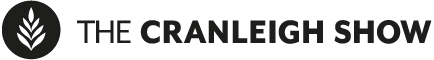 Meeting of the SHOW COMMITTEEWednesday, 7th Feb 2018 at The Fox, 7.30pmCommittee Members: Will Elliott, Laura Goldsmith, Roger Nash, Grant Pearman, Mike Roberts, Mike Stocker, Beverley Smith, Tony Duffell, Nigel Gill and Alecco GaliotzakisApologies for absenceTo review the minutes from the previous meeting on 13.06.2017 and matters arising from the minutes. 2018 Timetables2018 Show LayoutArtisan Food/barMembers marquee, bar, coffee station, information, results, VIP area etc. North of the footpath – tractor rides, entertainment etc. Row P, WI, mobile catering, First AidLivestock – any changesHorses – any changesShow Set up / Down labour requirements/rotas and on the day labour requirements Any Other BusinessNew access road (small livestock) logistics Map changes 2018Date of Next Meeting – 11th April  2018, 7.30pm, The Showground